THE COUNCIL OF THE CITY OF NEW YORKRESOLUTION NO. 1866..TitleResolution approving with modifications the decision of the City Planning Commission on Application No. N 210120 ZRK, for an amendment of the text of the Zoning Resolution (Preconsidered L.U. No. 917)...BodyBy Council Members Salamanca and Moya	WHEREAS, PAB 3rd Avenue Holdings LLC, filed an application pursuant to Section 201 of the New York City Charter, for an amendment of the Zoning  Resolution of the City of New York, modifying Appendix F for the purpose of establishing a Mandatory Inclusionary Housing area, which in conjunction with the related action would facilitate the construction of a new five-story commercial building at 506 Third Avenue and commercial enlargements at 530 Third Avenue in the Gowanus neighborhood of Brooklyn, Community District 6 (Application No. N 210120 ZRK) (the “Application”);WHEREAS, the City Planning Commission filed with the Council on October 22, 2021, its decision dated October 20, 2021 (the “Decision”), on the Application;	WHEREAS, the Application is related to application C 210119 ZMK (Pre. L.U. No. 916), a zoning map amendment to rezone the project area from M2-1 to C4-4A; WHEREAS, the Decision is subject to review and action by the Council pursuant to Section 197-d of the City Charter;WHEREAS, upon due notice, the Council held a public hearing on the Decision and Application on November 9, 2021;WHEREAS, the Council has considered the land use implications and other policy issues relating to the Decision and Application; andWHEREAS, the Council has considered the relevant environmental issues, including the Negative Declaration issued May 17th, 2021 (CEQR No. 20DCP129K) which includes an (E) designation to avoid the potential for significant adverse impacts related to hazardous materials, air quality, and noise impacts (the “E” Designation (E-617));RESOLVED:The Council finds that the action described herein will have no significant impact on the environment as set forth in the (E) Designation (E-617).Pursuant to Sections 197-d and 200 of the City Charter and on the basis of the Decision and Application, and based on the environmental determination and consideration described in the report, N 210120 ZRK, incorporated by reference herein, and the record before the Council, the Council approves the Decision of the City Planning Commission with the following modifications:Matter underlined is new, to be added;Matter struck out is to be deleted;Matter double struck out is old, deleted by the City Council;Matter double-underlined is new, added by the City CouncilMatter within # # is defined in Section 12-10;* * *  indicates where unchanged text appears in the Zoning Resolution*     *     *APPENDIX FInclusionary Housing Designated Areas and Mandatory Inclusionary Housing Areas*     *     *BROOKLYN*     *     *Brooklyn Community District 6*     *     *Map 3– [date of adoption]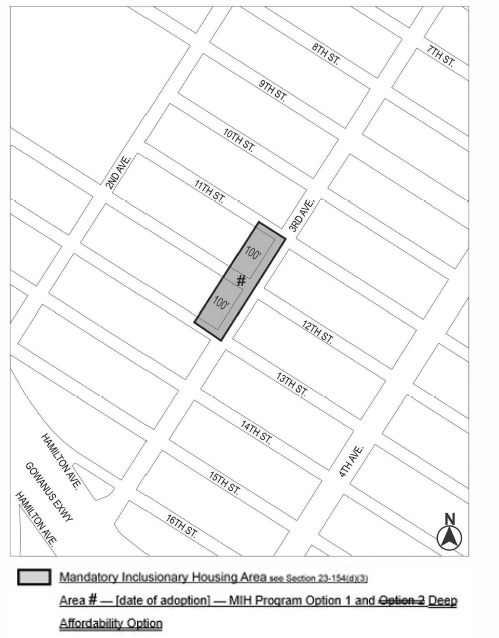 Portion of Community District 6, Brooklyn*     *     *Adopted.Office of the City Clerk, }The City of New York,  } ss.:	I hereby certify that the foregoing is a true copy of a Resolution passed by The Council of The City of New York on _____________, 2021, on file in this office......................................................City Clerk, Clerk of The Council